nr 14/2021 (888)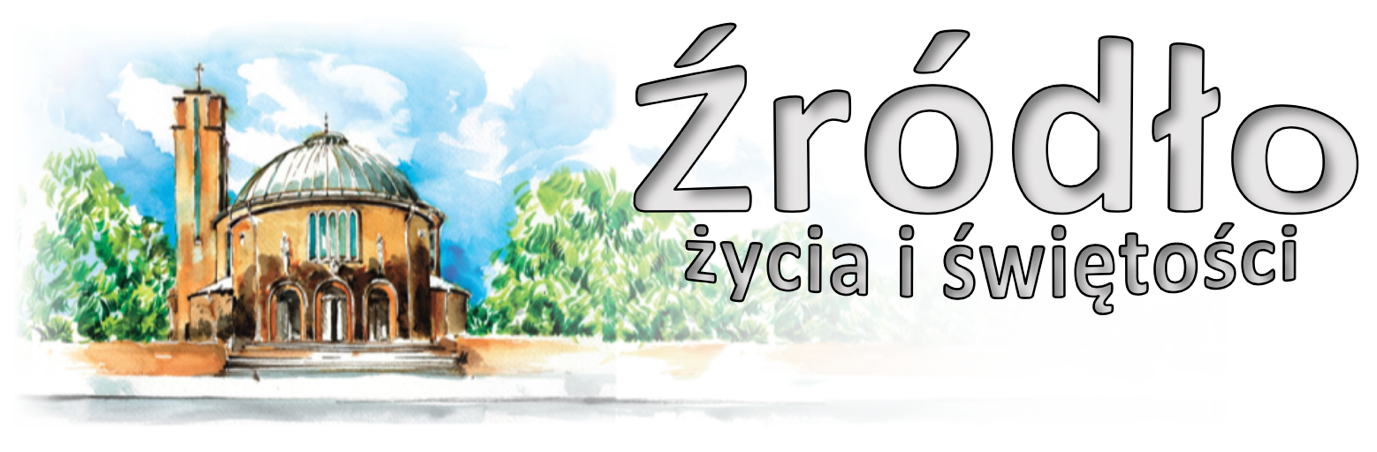 4 kwietnia 2021 r.gazetka rzymskokatolickiej parafii pw. Najświętszego Serca Pana Jezusa w RaciborzuNiedziela Wielkanocna – Zmartwychwstanie PańskieEwangelia według św. Jana (20,1-9)„Pierwszego dnia po szabacie, wczesnym rankiem, gdy jeszcze było ciemno, Maria Magdalena udała się do grobu i zobaczyła kamień odsunięty od grobu. Pobiegła więc i przybyła do Szymona Piotra i do drugiego ucznia, którego Jezus kochał, i rzekła do nich: Zabrano Pana z grobu i nie wiemy, gdzie Go położono. Wyszedł więc Piotr i ów drugi uczeń i szli do grobu. Biegli oni obydwaj razem, lecz ów drugi uczeń wyprzedził Piotra i przybył pierwszy do grobu. A kiedy się nachylił, zobaczył leżące płótna, jednakże nie wszedł do środka. Nadszedł potem także Szymon Piotr, idący za nim. Wszedł on do wnętrza grobu i ujrzał leżące płótna oraz chustę, która była na Jego głowie, leżącą nie razem z płótnami, ale oddzielnie zwiniętą na jednym miejscu. Wtedy wszedł do wnętrza także i ów drugi uczeń, który przybył pierwszy do grobu. Ujrzał i uwierzył. Dotąd bowiem nie rozumieli jeszcze Pisma, które mówi, że On ma powstać z martwych.”Składam wam płynące z serca paschalne życzenia słowami świętego Augustyna: „Resurrectio Domini, spes nostra – Zmartwychwstanie Pana jest naszą nadzieją”. Wielki biskup tym stwierdzeniem wyjaśnił swoim wiernym, że choć naszym przeznaczeniem jest śmierć, to Jezus zmartwychwstał, abyśmy nie tracili nadziei, myśląc, że śmierć jest ostatecznym końcem życia; Chrystus zmartwychwstał, aby dać nam nadzieję. Istotnie jednym z pytań, które najbardziej nurtują człowieka, jest właśnie to: co dzieje się po śmierci? Na to enigmatyczne pytanie możemy odpowiedzieć dzięki dzisiejszej uroczystości, że śmierć nie ma ostatniego słowa, bo ostatecznie tryumfuje życie. A podstawą tej naszej pewności nie jest zwyczajne, ludzkie rozumowanie, ale wydarzenie w dziejach wiary: Jezus Chrystus, ukrzyżowany i złożony w grobie, zmartwychwstał w swoim chwalebnym ciele. Jezus zmartwychwstał, abyśmy i my, wierząc w Niego, mogli mieć życie wieczne. Ta nowina stanowi serce ewangelicznego przesłania. Mówi o tym mocnymi słowami święty Paweł: „Jeżeli Chrystus nie zmartwychwstał, daremne jest nasze nauczanie, próżna jest także wasza wiara”. I dodaje: „Jeżeli tylko w tym życiu w Chrystusie nadzieję pokładamy, jesteśmy bardziej od wszystkich ludzi godni politowania” (1 Kor 15,14.19). O poranku zmartwychwstania nowa wiosna nadziei zapanowała na świecie; w tym dniu rozpoczęło się nasze zmartwychwstanie, gdyż Pascha nie jest jedynie momentem w historii, ale początkiem nowej sytuacji: Jezus zmartwychwstał nie po to, aby pamięć o Nim pozostała żywa w sercach uczniów, ale dlatego, żeby On sam żył w nas i byśmy w Nim już teraz mogli poznać przedsmak radości życia wiecznego.papież Benedykt XVI, 2009 r.     Zmartwychwstały Pan, jak zaświadcza Ewangelia, przychodzi, przekonuje o swojej obecności i pozdrawia słowami „Pokój wam”. Życzymy wszystkim obfitego błogosławieństwa, wielkich duchowych owoców wypływających ze Świąt Paschalnych. Niech dobry Bóg zachowa wszystkich w swojej łasce, zdrowiu i chroni od wszelkiego zła.Ogłoszenia z życia naszej parafiiNiedziela Wielkanocna – 4 kwietnia 2021 – Zmartwychwstanie PańskieDz 10,34a.37-43; Kol 3,1-4; J 20,1-9	od 1400 do 1500 Obrzęd Komunii Świętej dla osób, które uczestniczyły we Mszy za pośrednictwem środków społecznego przekazu	1500			Koronka do Bożego Miłosierdzia oraz dodatkowa Msza Święta 					Dodatkowe Msze Święte o 1600 i 1700	1900			Adoracja i Różaniec za chorych, Służbę Zdrowia i o ustanie epidemiiPoniedziałek w Oktawie Wielkanocy – 5 kwietnia 2021 				Mt 28,8-15	  700			Z	a † syna Grzegorza w 22. rocznicę śmierci	  900			Do Bożej Opatrzności w intencji Mirosława z okazji 60. rocznicy urodzin oraz syna Michała z okazji 35. rocznicy urodzin z podziękowaniem za otrzymane łaski, z prośbą o Boże błogosławieństwo i opiekę Matki Bożej	1030			W kolejną rocznicę ślubu Grażyny i Józefa z podziękowaniem za otrzymane łaski, z prośbą o dalsze Boże błogosławieństwo i zdrowie			2.	W kaplicy pod kościołem dla dzieci W intencji Parafian	1200			W intencji dzieci przyjmujących sakrament chrztu świętego: Michalina Magdalena Zalewska, Nikodem Piotr Kaszta, Oskar Mikołajec, Hanna Pola Guterwil, Czesław Konrad Nieć, Borys Warda (po Mszy)	od 1400 do 1500 Obrzęd Komunii Świętej dla osób, które uczestniczyły we Mszy za pośrednictwem środków społecznego przekazu	1500			Koronka do Bożego Miłosierdzia oraz dodatkowa Msza Święta Do Bożej Opatrzności z okazji 80. rocznicy urodzin Marianny Nowakowskiej z podziękowaniem za otrzymane łaski, z prośbą o Bożą opiekę i zdrowie	1600			Dodatkowa Msza Święta Za † Krystynę Dapa w 30. dzień	1700			Dodatkowa Msza Święta Za † Dorotę Kucia o dar życia wiecznego 	1800			Do Miłosierdzia Bożego za † męża i ojca Wilhelma, †† rodziców z obu stron i pokrewieństwo	1900			Adoracja i Różaniec za chorych, Służbę Zdrowia i o ustanie epidemiiWtorek w Oktawie Wielkanocy – 6 kwietnia 2021 					J 20,11-18	  630	1.	Za †† Helenę i Gintra Bindacz oraz za †† z rodziny			2.	Za † Ludwika Bromer	  800			W języku niemieckim: W intencji dziecka Franka i jego rodziców o zdrowie i błogosławieństwo Boże	1500.        Nowenna do Miłosierdzia Bożego 	1730			Adoracja i Różaniec za chorych, Służbę Zdrowia i o ustanie epidemii	1800	1.	W 30. rocznicę ślubu Czesława i Celiny z podziękowaniem za otrzymane łaski, z prośbą o dalsze Boże błogosławieństwo i zdrowie			2.	Za † Annę Waniek w 4. rocznicę śmierciŚroda w Oktawie Wielkanocy – 7 kwietnia 2021 					Łk 24,13-35	  630			Do Miłosierdzia Bożego o dar życia wiecznego za †† teściów Anielę i Michała, męża Stanisława, szwagra Michała, oraz Barbarę, Andrzeja, ciocię Bronisławę i wszystkich †† z rodziny	  900			Za †† rodziców Paulinę i Emila, brata Franciszka, siostrę Marię i Anielę, wszystkich †† z rodzin Alker i Mucha	1500.        Nowenna do Miłosierdzia Bożego 	1730			Adoracja i Różaniec za chorych, Służbę Zdrowia i o ustanie epidemii	1800	1.	Za † ojca Pawła Kozioł w 16. rocznicę śmierci			2.	Do Miłosierdzia Bożego za †† rodziców Barbarę i Wojciecha Lechowicz, brata Józefa, bratową Agnieszkę, dziadków i dusze w czyśćcu cierpiącewww.nspjraciborz.plCzwartek w Oktawie Wielkanocy – 8 kwietnia 2021 					Łk 24,35-48	  630	1.	Do Trójcy Przenajświętszej przez wstawiennictwo NMP w 5. rocznicę urodzin Jakuba Ciullo i o dary Ducha Świętego oraz błogosławieństwo Boże dla rodziców, dziadków i Darii			2.	Za † Czesławę Burda	1500.         Nowenna do Miłosierdzia Bożego 	1730			Adoracja i Różaniec za chorych, Służbę Zdrowia i o ustanie epidemii	1800	1.	Za † Jerzego Fryga w dniu urodzin			2.	Za †† rodziców Tadeusza, Michalinę, braci Zenona, Stanisława, Romana i Kazimierza o pokój duszyPiątek w Oktawie Wielkanocy – 9 kwietnia 2021 					J 21,1-14	  630			Za †† matkę Helenę, syna Marka Wieliczko w 21. rocznicę śmierci	  900			Do Miłosierdzia Bożego za †† Julię Błaszczyk, Teresę Wilman, Marię Krzykała, kuzyna Gerarda Krzykała i wszystkich †† z rodziny oraz † Elżbietę Błaszczyk i jej męża Waltra	1500.         Nowenna do Miłosierdzia Bożego 	1730			Adoracja i Różaniec za chorych, Służbę Zdrowia i o ustanie epidemii	1800	1.	Do Bożej Opatrzności w intencji Edyty i Arkadiusza oraz dzieci z podziękowaniem za otrzymane łaski, z prośbą o zdrowie i Boże błogosławieństwo			2.	W intencji rodziny Molęda o błogosławieństwo Boże i zdrowie dla żyjących oraz o radość życia wiecznego dla zmarłychSobota w Oktawie Wielkanocy – 10 kwietnia 2021 					Mk 16,9-15	  630	1.	Za † syna Bronisława Mucha w 4. rocznicę śmierci (od rodziców)			2.	Za †† Józefa i Różę Cwik, siostry Agnieszkę i Otylię, brata Ferdynanda i dusze w czyśćcu cierpiące	1500.        Nowenna do Miłosierdzia Bożego 	1700			Adoracja i Różaniec za chorych, Służbę Zdrowia i o ustanie epidemii	1730			Nieszpory Maryjne	1800			W sobotni wieczór: 1. Za †† rodziców Edeltraudę i Teodora Kołodziej oraz dwie córki			2.	Za † Helenę Kubielas w 5. rocznicę śmierci oraz za †† z rodziny Antoniego, Stanisława Kubielas oraz Józefa Mazur			3.	W intencji OjczyznyII Niedziela Wielkanocna, czyli Miłosierdzia Bożego – 11 kwietnia 2021Dz 4,32-35; 1 J 5,1-6; J 20,19-31Uwaga: zmiana godzin Mszy Świętych dodatkowych. Z powodu nabożeństwa o 1500 Msza Święta dodatkowa o 1400.	  700			Za † Marka Wroza w 1. rocznicę śmierci oraz † męża i †† z rodziny	  830			Godzinki o Niepokalanym Poczęciu NMP	  900			O dary i owoce Ducha Świętego, błogosławieństwo Boże i opiekę Matki Niepokalanej dla Leonardy z okazji urodzin	1030			Za †† rodziców Janinę i Zygmunta, Janinę i Stanisława, brata Janka, dziadków z obu stron oraz za całe †† pokrewieństwo i dusze w czyśćcu cierpiące			2.	W intencji Parafian	1200			Do Bożej Opatrzności w intencji Kazimierza w 70. rocznicę urodzin z prośbą o zdrowie i Boże błogosławieństwo dla całej rodziny	1400			Do Najświętszego Serca Pana Jezusa za wstawiennictwem Matki Bożej Jasnogórskiej, z podziękowaniem za otrzymane łaski	1500			Nabożeństwo do Bożego Miłosierdzia 	1600			Dodatkowa Msza Święta Do Bożej Opatrzności w intencji Danieli i Andrzeja Izbickich z okazji 50. rocznicy ślubu z podziękowaniem za otrzymane łaski, z prośbą o Boże błogosławieństwo i zdrowie dla jubilatów i całej rodziny						(do modlitwy wiernych: za †† Janinę i Jana Knap, teściów Janinę Michała Izbickich i wszystkich †† z rodziny)	1700			Dodatkowa Msza Święta W intencji Karola Palucha z okazji urodzin o Boże błogosławieństwo, zdrowie, dary Ducha Świętego oraz o pomyślne zdanie matury	1800			W intencji Danuty i Michała w 55. rocznicę ślubu z podziękowaniem za otrzymane łaski, z prośbą o zdrowie i opiekę Matki Najświętszej na dalsze lata wspólnego życia oraz o Boże błogosławieństwo dla całej rodziny	1900			Adoracja i Różaniec za chorych, Służbę Zdrowia i o ustanie epidemiiW tym tygodniu modlimy się: o błogosławione owoce Świąt PaschalnychPrzypominamy, że obecnie w kościele może przebywać 60 osób (1 osoba na 20 m2). Prosimy o bezwzględne i ścisłe respektowanie tych liczb. W związku z tym wejście do kościoła będzie tylko przez główne wejście. Przygotowanych będzie 60 kartek i każda osoba wchodząca będzie proszona o zabranie kartek. Ich brak przy wejściu będzie oznaczał, że limit jest wyczerpany. Pozostałe osoby będziemy prosili o uczestnictwo w liturgii na zewnątrz. Teren będzie nagłośniony. Komunia Święta będzie udzielana także przy bocznych wejściach.Dziś i jutro w godzinach od 1400 do 1500 udzielana będzie w kościele Komunia Święta dla tych, którzy uczestniczyli we Mszach Świętych za pośrednictwem mediów. Dodatkowe Msze Święte o 1500 (rozpoczęcie Koronką w ramach Nowenny), 1600 oraz 1700. Zamówione intencje zostały podzielone według tego planu. Gdyby zaproponowane godziny nie odpowiadały, to prosimy o kontakt.Dzisiaj i jutro po Mszy wieczornej, a w tygodniu o 1730 Różaniec w intencji chorych, Służby Zdrowia i o ustanie epidemii.Kościół rozciąga świętowanie Zmartwychwstania Pańskiego na czas Oktawy Wielkiej Nocy, która jest jednym wielkim świętem. Niech będzie to dla nas zachętą do dalszej modlitwy i rozważania Słowa Bożego, które opisuje kolejne spotkania ze Zmartwychwstałym.Przez cały tydzień do przyszłej niedzieli o 1500 Nowenna do Bożego Miłosierdzia i Koronka.W związku z niedzielą Bożego Miłosierdzia o 1500 Nabożeństwo do Bożego Miłosierdzia. W związku z tym za tydzień dodatkowa Msza będzie już o 1400, a następne i 1600 i 1700.Za wszystkie ofiary, także te składane na konto, kwiaty i prace przy kościele składamy serdeczne „Bóg zapłać”. W sposób szczególny dziękujemy za przygotowanie Grobu Bożego i świątecznych dekoracji oraz przygotowanie i uczestnictwo w liturgii Triduum Paschalnego, zwłaszcza Liturgicznej Służbie Ołtarza. Dziękujemy także za dostosowanie się do wymogów sanitarnych. Przy wyjściu są maseczki, a w zakrystii płyn do dezynfekcji (w pojemnikach 5-litrowych). Prosimy więc, aby zabrali je ci, którzy są w stanie rozdzielić go pomiędzy innych.W minionym tygodniu odeszli do Pana:Zenon Stube, lat 75, zam. na ul. Pomnikowej (środa, 7 IV 21 o 11.oo)Marek Kokór, lat 53, zam. na ul. Opawskiej (środa, 7 IV 21 o 13.oo)Bronisława Unton, lat 83, zam. na ul. Katowickiej (piątek, 9 IV 21 o 10.oo)Lesław Baran, lat 58, zam. na ul. Opawskiej (piątek, 9 IV 21 o 11.oo)Wieczny odpoczynek racz zmarłym dać Panie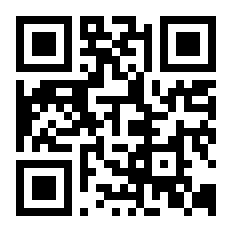 